CONSEJO NACIONAL DE SUPERVISIÓN DEL SISTEMA FINANCIERO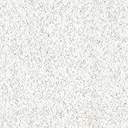 ACUERDO SUGESE 11-20REGLAMENTO SOBRE INCLUSIÓN Y ACCESO AL SEGUROActualizado al 27 de octubre de 2021Aprobado por el Consejo Nacional de Supervisión del Sistema Financiero mediante artículo 11, del acta de la sesión 1601-2020, celebrada el 24 de agosto de 2020.Publicado en la Gaceta 220, Alcance 230, del 1° de setiembre del 2020.RIGE A PARTIR DE SU PUBLICACIÓN EN LA GACETAAnexosConsiderandosReglamentoControl de Cambios